СЦЕНАРИЙ НОВОГОДНЕГО ПРАЗДНИКА для детей средних групп «Светлячок»  и «Муравьишки»«ВОЛШЕБНЫЙ ПОСОХ ДЕДА МОРОЗА»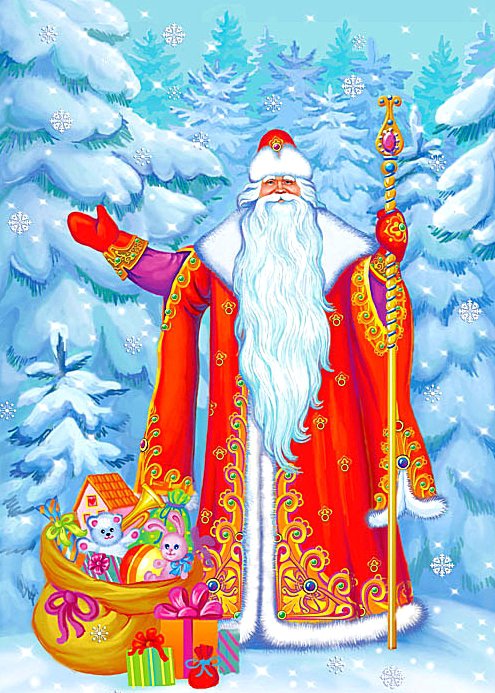                                                                                     Музыкальный руководитель                                                                                                             Ю.В. Дубровинар.п. Кольцово2019«ВОЛШЕБНЫЙ ПОСОХ ДЕДА МОРОЗА»Сценарий новогоднего праздника для средних групп «СВЕТЛЯЧОК» и «МУРАВЬИШКИ»Цель: создание радостного праздничного настроения у детейЗадачи: формировать интерес к новогоднему празднику, новогодним традициямразвивать творческие способности детей способствовать развитию положительных эмоций Действующие лица.Взрослые: Ведущие - Тарновская О.А.( гр.«Светлячок»)                                     Петренко И.Ю. и Андреева Ю.В.( гр. «Муравьишки)Дед Мороз-актер театра Мастраков И.Снегурочка – Пасичник О.А.Мышь - Дрюк Е.З. Дети:  в новогодних костюмахХод праздника.Зал украшен. Дети «на саночках» в парах под музыку заходят в зал.ТАНЕЦ «САНОЧКИ»После танца дети выстраиваются на полукруг.Ведущий: Волшебный праздник настает,Его мы ждали целый год.К нам в гости елочка пришла,И рада елке детвора.Игрушек сколько посмотри:Шары, гирлянды, огоньки!Всех поздравляю с Новым годом.Мы будем петь, шутить, плясать!И вместе с Дедушкой МорозомИ со Снегурочкой играть!Елочка – красавица всем ребятам нравится? Дети отвечают.1-ый Ребенок: Здравствуй, ёлочка лесная, серебристая, густая,Ты под солнышком росла и на праздник к нам пришла!2-ой Ребенок.: Зелёная красавица, тебе здесь каждый рад,Ребятам очень нравится твой праздничный наряд.3-ий Ребенок.: Нарядилась наша елка, Словно девица – краса,В разноцветные игрушки! Вот какие чудеса!Ведущая: Дорогие гости, ребятаБлок рассуждений «За что мы любим зиму»4-ый ребенок: я люблю её за то, что можно кататься на снегокате и плюшках!5-ый ребенок: я люблю зиму за то, что можно играть в снежки!6-ой ребенок: я люблю за то, что можно лепить Снеговиков и строить горки!7-ой ребенок: а я люблю кататься на санках и на лыжах!8-ой ребенок: а мне очень нравится коньки и хоккей!Ведущая: Да, ребята, я в сами согласна,  зима - чудесное время для зимних забав и игр! И я предлагаю спеть замечательную песенку ПЕСНЯ «В ГОСТИ К ЗИМУШКЕ-ЗИМЕ»Слова и музыка В.В. Скурлатовой ( Присаживаются на стулья)Ведущий: В сказочную ночь всё вокруг меняется.И под ёлочкой у нас сказка начинается.Звучит волшебная музыка, ведущий смотрит в сторону двери.Кто-то к нам сюда спешит, так торопится, бежит.Это к нам сквозь лес густой скачет Заинька косой.Заяц -ребенок: Деда Мороза видел я, он - на ёлочке, друзьяЗлой волшебник  нам назло сделал маленьким его.Надо нам его найти и от волшебника спасти.Заяц убегает на стульчик.Ведущий: Что же нам, дети, делать?Ведь без Деда Мороза не наступит Новый год. Я сейчас поищу его. Может быть, он и вправду на ёлочке висит (под ёлочкой стоит)?Ведущий ищет, снимает с ёлки (находит под ёлкой) игрушечного Деда МорозаОй, смотрите, ребята, и правда! Какой Дед Мороз маленький! Что же нам делать? Как его расколдовать? (думает) Смотрите, около сугроба лежит посох Деда Мороза, а посох-то его волшебный! Может быть, с его помощью мы сможем расколдовать Деда Мороза?Сейчас я нашего маленького Деда Мороза положу под елочку в снежок , стукну посохом по полу, и мы все вместе скажем волшебные слова: «Раз, два, три, Дед Мороз, подрасти!»Дети говорят волшебные слова, и под музыку из-за елки выходит живой Д.М.ВЫХОД ДЕДА МОРОЗА.Дед Мороз: Здравствуйте, дорогие дети и взрослые!Я румяный и весёлый добрый Дедушка Мороз.Я ребятам всем на праздник ёлку из лесу принёс.Эх, ударю я в ладоши, ножкой топну: раз, два, триБудет праздник здесь хороший, веселитесь от души!Ведущий: Дедушка Мороз, мы очень рады с ребятами, что у нас получилось тебя расколдовать! Давайте же праздник продолжать, песни петь  и хороводы водить.3.ПЕСНЯ -ХОРОВОД « Дед Мороз-красный нос!»Слова и музыка И.Н. ОльховикД. Мороз: Всё у нас теперь в порядке –Буду с вами я, ребяткиПесни петь, шутить, играть,И даже Новый год встречать!Только елка, я смотрю грустная стоит и огнями не горит.ДЕД МОРОЗ ПРОИЗНОСИТ ВОЛШЕБНЫЕ СЛОВА И  ЗАЖИГАЕТ ЕЛКУ!Д. Мороз: Ну вот вижу все в порядке, елку-красавицу мы зажгли! А песенку то  вы знаете про елочку?Ведущая: Да, Дедушка Мороз, детки сейчас споют песенку нашей елочке.ПЕСНЯ «ЁЛКА-ЁЛОЧКА»Музыка Т. Попатенко, слова И. Черницкой(Сборник Ладушки, средняя группа)Д.Мороз: Ох, песня хороша! (Д. Мороз напевает слова из песни)А ёлочка и правда-загляденье! И пушиста и стройна всем на удивленье!А теперь детвора, поиграть пришла пора!4. ИГРА С Д,М. «ЗАМОРОЖУ»Дети садятся на стульчики.Д.Мороз: А где же внученька моя, Снегурочка? Её не вижу я, друзья.Ведущая: Дедушка Мороз! Беда случилась!Тут такое приключилось!Злой волшебник всем назлоСделал маленькой её.Надо нам её найти и от волшебника спасти!Д.Мороз: Не печальтесь, мои маленькие друзья!Волшебный посох мой возьмем,Снегурочку искать пойдем!Д.Мороз обходит ёлку, находит среди ветвей игрушечную Снегурочку.Д.Мороз: Вот она моя внученька,Вот она моя Снегурочка.Дед Мороз кладет Снегурочку в волшебный сугробД.Мороз: В сугроб волшебный Снегурочку кладём,Волшебные слова произнесем:«Ну-ка, посох, раз, два, три,Снегурочка скорее оживи!»Д.Мороз стучит посохом об пол, под музыку из-за елки выходит СнегурочкаВЫХОД СНЕГУРОЧКИ.Снегурочка: Здравствуйте, ребятишки!Девчонки и мальчишки!Здравствуй, Дедушка Мороз!С Новым годом поздравляюВсем здоровья вам желаю!Спасибо, что спасли меня!Здесь у ёлки новогоднейДетский смех звучит сегодняБудем весело игратьИ у ёлочки плясать5. ТАНЕЦ С КОЛЬЦАМИДети становятся в круг.Снегурочка: Ох, ребята. Как славно танцевали. А я для  вас приготовила волшебный сундук, поиграем?6.ИГРА «СНЕЖКИ»Д.Мороз: Замечательно играли, только я старый совсем забыл я же не один к вам пришел, а с гостьей!Снегурочка: Ой, дедушка, кого же эта гостья и где она?Д.М. достает из варежки маленькую мышку! Запускает ее под елку и мышонок убегает в сторону большой коробки.Д. Мороз: Ох, проказница, сбежала, под коробку убежала!Снегурочка: Дедушка, больно робкая твоя гостья, убежала мышка-шалунишка! (Хохочет)Д. Мороз: Ничего, я ее мигом верну. Вы разве забыли, что я волшебник. Сейчас посохом постучу и слова волшебные произнесу:Д.М. произносит волшебное заклинанье.ВЫХОД МЫШИ из коробки.Снегурочка: Дедушка ты посмотри, посох твой чудеса творит! Превратил маленькую мышку в огромную мышь!МЫШЬ:Мышка я и ясно всем, что детишек я не емРазве только понарошку попугаю их немножко!Пробегает возле детишек.Мне бы крынку молока и голандского сырка!И мешка четыре риса, да чтоб крепче спала киса.Я голодная пришла, угостите детвора!Чую здесь полно еды, не скупись ДЕД, НАКОРМИ!Д. Мороз: Ох, проказница, какая! Ты однако, деловая!Ладно, мышка не спиши ты сначала попляши7. ЗИМНЯЯ ПЛЯСКАД.Мороз : Ух, как жарко стало в зале,Все мы здорово сплясали!Мышь: Станцевали от души, а теперь меня корми!Д. Мороз: Торопышка – наша мышка! Не успела к нам придти и уже ее корми!Мышь: Чую сыр  припрятан в зале, ну как  гости поискали! Вправо-влево повернулись и под стул скорей нагнулись!Поискали –поискали мышке сыр скорей отдали!Под стулом закреплено 5 кусочков сыра, у  кого под стулом окажется сыр, тот выходит плясать с мышью.8. ТАНЕЦ С МЫШЬЮ (родители)Мышь:  Не наелась я сырка!                 Мало было, детвора!                Вон стоит моя коробка                Знаю я одну игру                Собери в нее сыр ловко                 Хватит мне на всю зиму!9. ИГРА СОБЕРИ «СЫР»(Дети собирают кусочки сыра в коробку )Мышь: Ой спасибо вам друзья!Не забуду никогда вашей добротыСыр я в норку отнесу и попозже к вам приду!Мышь с коробкой сыра уходитД.Мороз: А сейчас, озорники,Почитать пора стихи.БЛОК СтиховСнегурочка: Светит наша елочка, Светит очень ярко,Значит, время подошло - Раздавать подарки!Дедушка, наши ребята тебе песни пели и танцевали, стихи читали и играли. А ты им Дедушка Мороз подарки новогодние принёс?Дед Мороз: Конечно, принёс! Где же они подарки? Ищет.                      Ах да, он же на ёлочке! Снимает с ёлки маленький подарок.                      Вот подарок для ребят: конфеты в нём и шоколад!Ведущий: Дедушка Мороз, как же так? Подарок такой маленький и один? А наших ребят, посмотри, сколько их много. Как же нам быть?Д.Мороз(ухмыляется): Вы забыли про мой волшебный посох!Маленький подарокВ сугроб волшебный мы кладём,Волшебные слова произнесём:« Ну-ка, посох: раз, два, три!Подарки детям ты верни!»Играет волшебная музыка,  Мышь выносит в мешке подаркиД.Мороз: Ох, Мышка наша шалунишка! Видим сыр был вкусный и ты подобрела !МЫШЬ:   Угодили, удивили, накормили  вы меня!                  	И за вашу доброту вот что вам я расскажу:Год идет к нам серой мышки, В ожиданье все детишки!
Как придет к нам Новый год?
Что с собою принесет?
Запах свежей, зимней ели,
Белые снега, метели?..
Радость, счастье всем принес
С серой мышкой Дед Мороз
И пожеланье людям всем:
Чтобы год был без проблем!!!Д. Мороз: Ну,  хозяйка помогай всем подарки раздавай!Снегурочка: Все подарки получили?Никого не позабыли?А теперь пора прощаться,В другой садик отправляться.Дед Мороз: (Поздравление от Д. Мороза!)УТВЕРЖДАЮ                                                                                                         Заведующий МБДОУ «Лёвушка»                                                                             ________________С.В. Королёва                                                                            «___»______________2019г.